Find a + b, a - b, 4a + 5b, 4a - 5b, and ||a||.1.  a = <2, -3>,    b = <1, 4>		2.  a = -<7, -2>,    b = 4<-2, 1>			3.  a = i + 2j,    b = 3i - 5jSketch vectors corresponding to a, b, a+b, 2a, and -3b.4.  a = <-4, 6>,    b = <-2, 3>						5.  a = <2, 0>,    b = <-2, 0>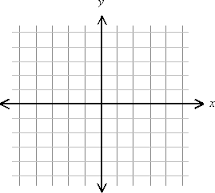 Find the magnitude of the vector a and the smallest positive angle θ from the positive x-axis to the vector OP that corresponds to a.6.  a = <-5, 0>				7.  a = -4i + 5j					8.  a = -18jThe vectors a and b represent two forces acting at the same point, and θ is the smallest positive angle between a and b.  Approximate the magnitude of the resultant force.9.  ||a|| = 40 lb,    ||b|| = 70 lb,    θ = 45°			10.  ||a|| = 2.0 lb,    ||b|| = 8.0 lb,    θ = 120°The magnitudes and directions of two forces acting at a point P are given in (a) and (b).  Approximate the magnitude and direction of the resultant vector.11.  (a)  90 lb,    N75°W     (b)  60 lb,    S5°E			12.  (a)  6.0 lb,    110°	  (b)  2.0 lb,    (b)  215°Approximate the horizontal and vertical components of the vector that is described.13.  A quarterback releases a football with a speed of 50 ft/sec at an angle of 35° with the horizontal.14.  A child pulls a sled through the snow by exerting a force of 20 pounds at an angle of 40° with the horizontal.Find a unit vector that has (a) the same direction as the vector a and (b) the opposite direction of the vector a.15.  a = -8i + 15j							16.  a = <2, -5>17.  Find a vector that has the same direction as <-6, 3> and (a)  twice the magnitude(b)  one-half the magnitude18.  Find a vector of magnitude 6 that has the opposite direction of a = 4i - 7j.19.  If forces F1, F2, ...Fn act at a point P, the net (or resultant) force F is the sum F1 + F2 + ... +Fn.  If  F = 0, the forces are said are said to be in equilibrium.  The given forces act at the origin O of an xy-plane.(a)  Find the net force F.		(b)  Find an additional force G such that equilibrium occurs.F1 = <-3, -1>,	F2 = <0, -3>, 	F3 = <3, 4>20.  An airplane pilot wishes to maintain a true course in the direction of 250° with a ground speed of 400 mi/hr when the wind is blowing directly north at 50 mi/hr.  Approximate the required airspeed and compass heading.21.  An airplane is flying in the direction 20° with an airspeed of 300 mi/hr.  Its ground speed and true course are 350 mi/hr and 30°, respectively.  Approximate the direction and speed of the wind.22.  The current in a river flows directly from the west at a rate of 1.5 ft/sec.  A person who rows a boat at a rate of 4 ft/sec in still water wishes to row directly north across the river.  Approximate, to the nearest degree, the direction in which the person should row.23.  For a motorboat moving at a speed of 30 mi/hr to travel directly north across a river, it must aim at a point that has the bearing N15°E.  If the current is flowing directly west, approximate the rate at which it flows.